РА С П О Р Я Ж Е Н И Еот 29.08.2018   № 2601-рг. МайкопО закрытии движения транспорта по ул. Пушкина отул. Краснооктябрьской до ул. Шовгенова, по ул. Шовгеноваот ул. Пушкина до ул. Строителей, по ул. Строителейот ул. Шовгенова до ул. Келермесское шоссеВ связи с проведением Чемпионата России в многодневной велогонке среди мужчин «Дружба народов Северного Кавказа»:Закрыть движение транспорта по ул. Пушкина от                       ул. Краснооктябрьской до ул. Шовгенова, по ул. Шовгенова от                         ул. Пушкина до ул. Строителей, по ул. Строителей от ул. Шовгенова до        ул. Келермесское шоссе с 11:00 до 11:30 на время старта велогонки 10 сентября 2018 г.Рекомендовать ответственному за проведение соревнований (Воронову А.М.) уведомить отдел ГИБДД ОМВД России по г. Майкопу о дате, месте и времени проведения соревнований, направив настоящее распоряжение.Опубликовать настоящее распоряжение в газете «Майкопские новости» и на официальном сайте Администрации муниципального образования «Город Майкоп».Настоящее распоряжение вступает в силу со дня его подписания.Исполняющий обязанности Главымуниципального образования «Город Майкоп»                                                                            А.З. Китариев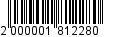 Администрация муниципального 
образования «Город Майкоп»Республики Адыгея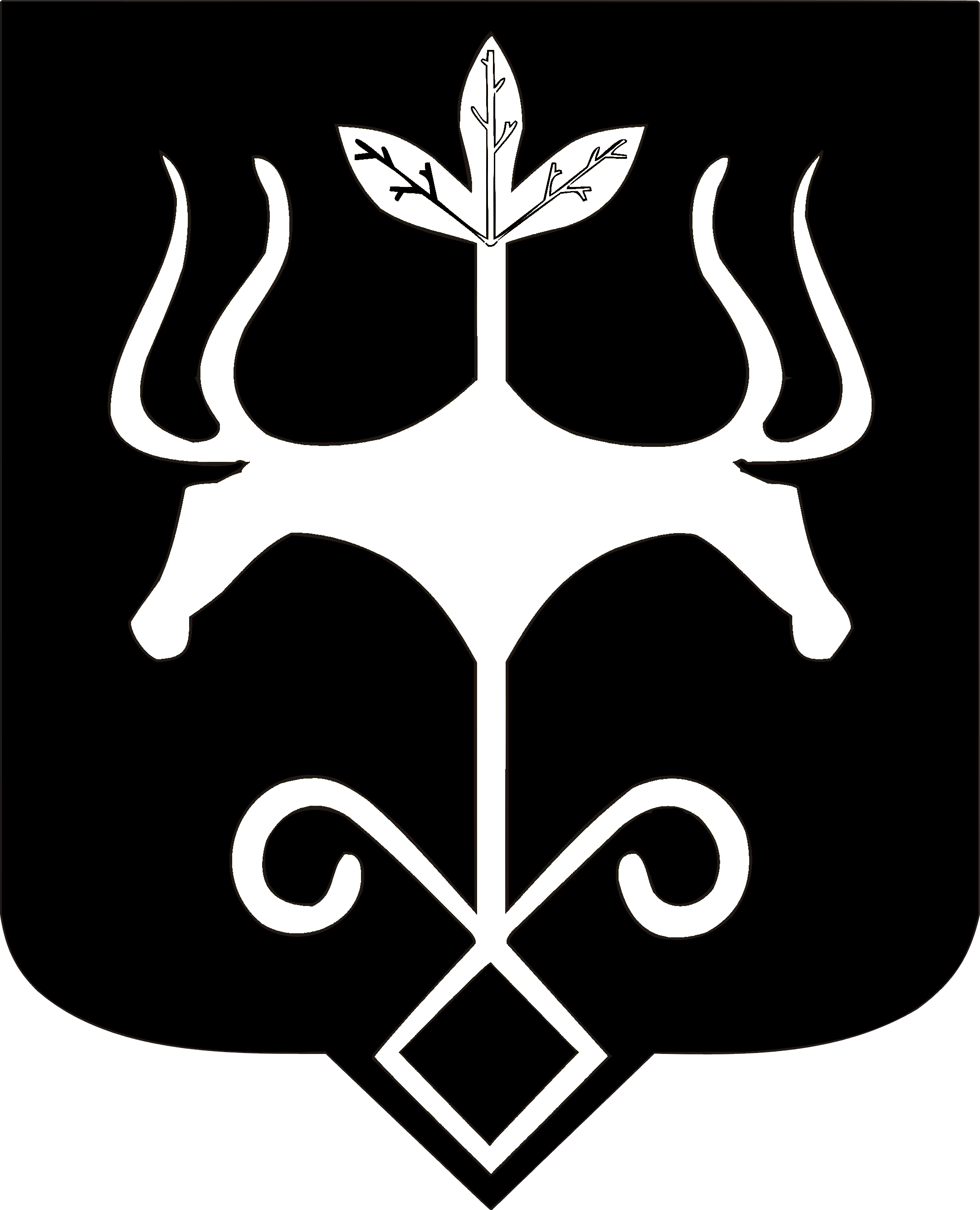 Адыгэ Республикэммуниципальнэ образованиеу
«Къалэу Мыекъуапэ» и Администрацие